
Grade Level: 7-9
Subject: Science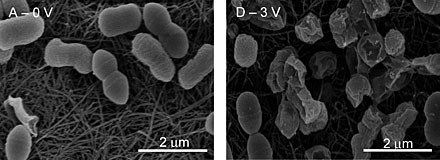 Topic: Understanding metric measurements with emphasis on nanotechnology. Objectives and Goals: Learn prefixes of metric unitsFactor labeling Spatial concept of metric unitsUnderstand the importance of (nano)technology Length of lesson: 90 minutesDirect Instruction (30 minutes): Review/introduce the metric system Use the following site to show how objects are measured (10-15 min). This site shows a metric scale and is interactive for students.http://primaxstudio.com/stuff/scale_of_universe/Show the Fantastic Trip power point (10 min).   This power point has music.After PowerPoint presentation, discuss the importance of measurements and nanotechnology (10 min). http://www.nanotech-now.com/current-uses.htm and http://www.dtsc.ca.gov/TechnologyDevelopment/Nanotechnology/index.cfm#What_are_its_current_applications_in_industry?  and    http://nanogloss.com/nanotechnology/what-is-nanotechnology-used-for-today/#axzz1RYdm65GR Guided Practice (20 minutes): Go to the following web site.http://www.nrc.gatech.edu/?q=content/instructional-unitsFind the unit relating to Size and Scale units.  Look over the teacher guide, print size and scale pictures and size units for a number line (print 9 slides pre page, in color and laminate).  You may want to work with the number line before you introduce the pictures to students.Place your students in groups of 4-5, give each group a piece of clothes line and 40 clothes pins.Have each group place the number line from smallest to largest and then the pictures on the clothes line with clothes pins.Have the groups compare their answers to the class and then have them come up with their final draft. Closure (10 minutes): Show the class your (teacher’s) clothes line of the correct order the pictures.  Have a class discussion explaining the placement of objects. Independent Practice: For next class period, each student brings 3 pictures of objects that can be categorized using the metric scale. Required Materials and Equipment: LCDClothes line Clothes pins (40 per group)Colored pictures (laminated) of objects and numbers from  http://www.nrc.gatech.edu/?q=content/instructional-unitsAssessment and Follow-Up: Keep the clothes line with pictures attached.  Hang them in the classroom so you can make references. Review the number line weekly.http://www.pbs.org/wgbh/nova/tech/making-stuff-smaller.html Complete measurements with video explaining uses of nanotechnology.Suggested ReadingLook over the teacher’s guide from the gatech site.  http://www.nrc.gatech.edu/sites/default/files/education/sizeandscaleteacher9-11v3.pdf 1018 EXA 1,000,000,000,000,000,000 1015 PETA 1,000,000,000,000,000 1012 TERA 1,000,000,000,000 109 GIGA 1,000,000,000 106 MEGA 1,000,000 103 KILO 1,000 102 HECTO 100 101 DEKA 10 10-1 DECI .1 10-2 CENTI .01 10-3 MILLI .001 10-6 MICRO .000 001 10-9 NANO .000 000 001 10-12 PICO .000 000 000 001 